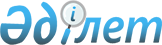 О внесении изменения в решение маслихата района имени Габита Мусрепова Северо-Казахстанской области от 31 марта 2014 года № 23-15 "Об утверждении Правил проведения раздельных сходов местного сообщества и количественного состава представителей жителей улиц и сел для участия в сходе местного сообщества Рузаевского сельского округа района имени Габита Мусрепова Северо-Казахстанской области"
					
			Утративший силу
			
			
		
					Решение маслихата района имени Габита Мусрепова Северо-Казахстанской области от 30 декабря 2021 года № 14-27. Утратило силу решением маслихата района имени Габита Мусрепова Северо-Казахстанской области от 4 сентября 2023 года № 7-6.
      Сноска. Утратило силу решением маслихата района имени Габита Мусрепова Северо-Казахстанской области от 04.09.2023 № 7-6 (вводится в действие по истечении десяти календарных дней после дня его первого официального опубликования).
      Маслихат района имени Габита Мусрепова Северо-Казахстанской области РЕШИЛ:
      1. Внести в решение маслихата района имени Габита Мусрепова Северо-Казахстанской области "Об утверждении Правил проведения раздельных сходов местного сообщества и количественного состава представителей жителей улиц и сел для участия в сходе местного сообщества Рузаевского сельского округа района имени Габита Мусрепова Северо-Казахстанской области" от 31 марта 2014 года № 23-15 (зарегистрировано в Реестре государственной регистрации нормативных правовых актов за № 2751) следующие изменения:
      в заголовок вносится изменение на казахском языке, текст на русском языке не меняется;
      правила проведения раздельных сходов местного сообщества Рузаевского сельского округа района имени Габита Мусрепова Северо-Казахстанской области, утвержденные указанным решением, изложить в новой редакции согласно приложению 1 к настоящему решению;
      приложение к указанному решению изложить в новой редакции, согласно приложению 2 к настоящему решению.
      2. Настоящее решение вводится в действие по истечении десяти календарных дней после дня его первого официального опубликования. Правила проведения раздельных сходов местного сообщества Рузаевского сельского округа района имени Габита Мусрепова Северо-Казахстанской области 1. Общее положение
       1. Настоящие правила проведения раздельных сходов местного сообщества разработаны в соответствии с пунктом 6 статьи 39-3 Закона Республики Казахстан "О местном государственном управлении и самоуправлении в Республике Казахстан", постановлением Правительства Республики Казахстан от 18 октября 2013 года № 1106 "Об утверждении Типовых правил проведения раздельных сходов местного сообщества" и устанавливают порядок проведения раздельных сходов местного сообщества жителей села, улицы на территории Рузаевского сельского округа района имени Габита Мусрепова Северо-Казахстанской области.
      2. В настоящих Правилах используются следующие основные понятия:
      1) местное сообщество– совокупность жителей (членов местного сообщества), проживающих на территории Рузаевского сельского округа района имени Габита Мусрепова Северо-Казахстанской области;
      2) раздельный сход местного сообщества – непосредственное участие жителей (членов местного сообщества) села, улицы в избрании представителей для участия в сходе местного сообщества. Глава 2. Порядок проведения раздельных сходов местного сообщества
      3. Для проведения раздельного схода местного сообщества территория сельского округа подразделяется на участки (села, улицы).
      4. На раздельных сходах местного сообщества избираются представители для участия в сходе местного сообщества в количестве не более трех человек.
      5. Раздельный сход местного сообщества созывается и организуется акимом Рузаевского сельского округа района имени Габита Мусрепова Северо-Казахстанской области.
      6. О времени, месте созыва раздельных сходов местного сообщества и обсуждаемых вопросах население местного сообщества оповещается акимом Рузаевского сельского округа района имени Габита Мусрепова Северо-Казахстанской области не позднее, чем за десять календарных дней до дня его проведения через средства массовой информации включая интернет-ресурсы.
      7. Проведение раздельного схода местного сообщества в пределах села, улицы организуется акимом Рузаевского сельского округа района имени Габита Мусрепова Северо-Казахстанской области.
      8. Перед открытием раздельного схода местного сообщества проводится регистрация присутствующих жителей соответствующего села, улицы, имеющих право в нем участвовать.
      Раздельный сход местного сообщества считается состоявшимся при участии не менее десяти процентов жителей (членов местного сообщества), проживающих в данном селе, улице и имеющих право в нем участвовать.
      9. Раздельный сход местного сообщества открывается акимом Рузаевского сельского округа района имени Габита Мусрепова Северо-Казахстанской области или уполномоченным им лицом.
      Председателем раздельного схода местного сообщества является аким Рузаевского сельского округа района имени Габита Мусрепова Северо-Казахстанской области или уполномоченное им лицо.
      Для оформления протокола раздельного схода местного сообщества открытым голосованием избирается секретарь.
      10. Кандидатуры представителей жителей села, улицы для участия в сходе местного сообщества выдвигаются участниками раздельного схода местного сообщества в соответствии с количественным составом, утвержденным маслихатом района имени Габита Мусрепова Северо-Казахстанской области.
      11. Голосование проводится открытым способом персонально по каждой кандидатуре. Избранными считаются кандидаты, набравшие наибольшее количество голосов участников раздельного схода местного сообщества.
      12. На раздельном сходе местного сообщества ведется протокол, который в течении двух рабочих дней подписывается председателем и секретарем и в течении одного рабочего дня после подписания передается в аппарат акима Рузаевского сельского округа района имени Габита Мусрепова Северо-Казахстанской области. Количественный состав представителей жителей улиц и сел для участия в сходе местного сообщества Рузаевского сельского округа района имени Габита Мусрепова Северо-Казахстанской области
					© 2012. РГП на ПХВ «Институт законодательства и правовой информации Республики Казахстан» Министерства юстиции Республики Казахстан
				
      Секретарь маслихата района имени Габита МусреповаСеверо-Казахстанской области 

Е. Адильбеков
Приложение 1к решению маслихата районаимени Габита МусреповаСеверо-Казахстанской областиот 30 декабря 2021 года№ 14-27Утвержденрешением маслихатарайона имени Габита МусреповаСеверо-Казахстанской областиот 31 марта 2014 года№ 23-15Приложение 2к решению маслихата районаимени Габита МусреповаСеверо-Казахстанской областиот 30 декабря 2021 года№ 14-27Приложение 2к решению маслихатарайона имени Габита МусреповаСеверо-Казахстанской областиот 31 марта 2014 года№ 23-15
№
Наименование улиц и сел
Количество представителей жителей улиц и сел Рузаевского сельского округа района имени Габита Мусрепова Северо-Казахстанской области (человек)
1
Для жителей улицы Шарыкская села Рузаевка 
3
2
Для жителей улицы Каримова села Рузаевка 
3
3
Для жителей улицы Абая села Рузаевка 
3
4
Для жителей улицы Комсомольская села Рузаевка 
2
5
Для жителей улицы Рузаева села Рузаевка 
3
6
Для жителей улицы Карла Маркса села Рузаевка 
2
7
Для жителей улицы Говорова села Рузаевка 
3
8
Для жителей улицы Степная села Рузаевка 
3
9
Для жителей улицы Элеваторная села Рузаевка 
1
10
Для жителей улицы Чеботарева села Рузаевка 
1
11
Для жителей улицы ПТШ-12 села Рузаевка 
1
12
Для жителей улицы Микрорайона-2 села Рузаевка 
2
13
Для жителей улицы Амангельды села Рузаевка 
1
14
Для жителей улицы Пушкина села Рузаевка 
1
15
Для жителей улицы Трудовая 
села Рузаевка 
1
16
Для жителей улицы Целинная села Рузаевка 
2
17
Для жителей улицы Кузнечная 
села Рузаевка 
2
18
Для жителей улицы Чапаева
 села Рузаевка 
1
19
Для жителей улицы Панфилова 
села Рузаевка 
1
20
Для жителей улицы Больничная 
села Рузаевка 
1
21
Для жителей улицы Калинина
 села Рузаевка 
1
22
Для жителей улицы Энгельса
 села Рузаевка 
2
23
Для жителей улицы Ленина
 села Рузаевка 
2
24
Для жителей улицы Октябрьская села Рузаевка 
1
25
Для жителей улицы Строительная села Рузаевка 
1
26
Для жителей улицы Гагарина 
села Рузаевка 
1
27
Для жителей улицы Чехова
 села Рузаевка 
1
28
Для жителей улицы Речной переулок села Рузаевка 
1
29
Для жителей улицы Горького
 села Рузаевка 
2
30
Для жителей улицы Куйбышева
 села Рузаевка 
2
31
Для жителей улицы Кирова
 села Рузаевка 
1
32
Для жителей улицы Джамбула
 села Рузаевка 
1
33
Для жителей улицы 8 марта 
села Рузаевка 
1
34
Для жителей улицы Садовая
 села Рузаевка 
1
35
Для жителей улицы Восточная
 села Рузаевка 
2
36
Для жителей улицы Набережная 
села Рузаевка 
1
37
Для жителей улицы Интернациональная села Рузаевка 
1
38
Для жителей улицы Центральная Усадьба села Рузаевка 
1
39
Для жителей улицы Дедкова 
села Рузаевка 
1
40
Для жителей улицы Юбилейная 
села Рузаевка 
2
41
Для жителей улицы Парковая 
села Рузаевка 
1
42
Для жителей села Березовка 
3
43
Для жителей села Золотоноша 
1
44
Для жителей села Сарыадыр 
2
45
Для жителей села Сивковка 
3
46
Для жителей села Чернобаевка 
3